 Руководствуясь Федеральным законом от 15.04.2019 N 63-ФЗ "О внесении изменений в часть вторую Налогового кодекса Российской Федерации и статью 9 Федерального закона "О внесении изменений в части первую и вторую Налогового кодекса Российской Федерации и отдельные законодательные акты Российской Федерации о налогах и сборах», Уставом муниципального образования Новопавловский сельсовет Совет депутатов муниципального образования Новопавловский сельсовет РЕШИЛ:                                1. Внести в  решение Совета депутатов муниципального образования Новопавловский сельсовет от 17.03.2017 № 52  «Об утверждении Положения «О земельном налоге»»   следующие изменения и дополнения:         статью 11. «Порядок уплаты налога и авансовых платежей по налогу» дополнить абзацами следующего содержания- Налог подлежит уплате налогоплательщиками-организациями в срок не позднее 1марта года, следующего за истекшим налоговым периодом.- Авансовые платежи по налогам подлежат уплате налогоплательщиками-организациями в срок не позднее последнего числа месяца, следующего за истекшим отчетным периодом (I, II,III кварталы).2. Направить настоящее решение в Межрайонную ИФНС № 5 по Оренбургской области. 3. Опубликовать настоящее решение в районной газете «Степные Зори» и разместить на официальном сайте администрации муниципального образования Новопавловский сельсовет Акбулакского района Оренбургской области в сети Интернет.4. Настоящее решение вступает в силу по истечении одного месяца со дня его официального обнародования и распространяется на правоотношения, возникшие с 01 января 2021 года.4.  Контроль исполнения настоящего решения оставляю за собой.Председатель Совета депутатовмуниципального образованияНовопавловский сельсовет                                                           А.С.МедетоваГлава 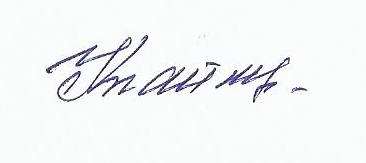 муниципального образованияНовопавловский сельсовет                                                 К.У.Баймухамбетова                           СОВЕТ ДЕПУТАТОВМУНИЦИПАЛЬНОГО ОБРАЗОВАНИЯ                               НОВОПАВЛОВСКИЙ СЕЛЬСОВЕТ          АКБУЛАКСКОГО РАЙОНА        ОРЕНБУРГСКОЙ ОБЛАСТИ              ЧЕТВЕРТЫЙ СОЗЫВ                    РЕШЕНИЕ            29.03.2021г. №29                  с.Новопавловка                                                                           ПРОЕКТ            29.03.2021г. №29                  с.Новопавловка                                                                           ПРОЕКТ